Propozície a mapa behu Trnavská 13 Beh Trnavská 13 RUN - PROPOZÍCIE BEHU A POVINNOSTI PRETEKÁROV( KAŽDÝ REGISTROVANÝ PRETEKÁR MUSÍ SPLNIŤ A DODRŽAŤ PODMIENKY USPORIADATEĽA BEHU TRNAVSKÁ 13)Termín:   9.6. 2017 (piatok)Štart Trnavská 13 RUN je o 19:05  hod.Štartové čísla si účastníci registrovaní internetom  vyzdvihnú  9.6.2017, 16:00  – 18:45 hod. na mieste štartu.Miesto štartu a cieľa Bernolákov sad Trnava (Pamätník Antona Bernoláka)Popis trate: asfalt  70 %, terén 30 % Trať dlhá 13 km bude vyznačená fáborkami a šípkami, na kritických miestach budú traťoví pomocníci, polícia zabezpečí reguláciu dopravy na križovatkách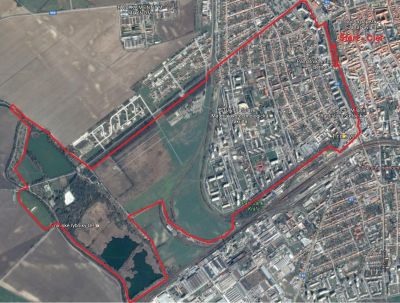 Registrácia on-line prihlasovanie do 5.6.2017:http://www.prihlasovanie.vysledkovyservis.sk/2017/06/behtt13-prihlaska.phphttp://www.prihlasovanie.vysledkovyservis.sk/2017/06/behtt13-zoznam.phpUsporiadateľ akceptuje len registrácie s úhradou štartovného do 5.6.2017.Na mieste štartu 9.6.2017 od 16:00 do 18:45 (po maximálny  počet účastníkov 550) Štartovné 5 Eur (platba prevodom na účet), 8 Eur - platba osobne  na miesteSpôsob úhrady štartovného poplatku(platbou cez internet alebo bankovým prevodom)s použitím nasledujúcich údajov:IBAN: SK86 5600 0000 0010 0876 1001číslo účtu: 1008761001kód banky: 5600variabilný symbol: číslo vygenerované systémomšpecifický symbol: 1206Úhrada štartovného poplatku je nevratná. Zrušenie registrácie alebo nenastúpenie na pretek z akýchkoľvek príčin, ktoré nespôsobil organizátor preteku, nie je dôvodom na vrátenie štartovného. Jediný prípad vrátenia štartovného by bol, pokiaľ by organizátor svojim zavinením zmaril možnosť štartu pretekára, resp. účasti v súťaži.V cene štartovného je štartovný balíček a občerstvenie v cieli(na trati je občerstvenie na 7.kilometri). Štartovné číslo  /ostáva účastníkovi na pamiatku/VyhodnoteniePrví traja v každej kategórii budú ocenení vecnými cenami od usporiadateľa. Ostatní účastníci budú ocenení pamätnou medailou.Kategória                      ...rok narodeniamuži do 40 rokov             ...1978 a mladšímuži od 40 do 50 rokov     ...1977 - 1968muži 50 a viac rokov          ...1967 a staršíženy do 40 rokov              ...1978 a mladšieženy od 40 do 50 rokov      ...1977 - 1968ženy 50 a viac rokov           ...1967 a staršieVyhlásenie výsledkovV priestore cieľa  po dobehnutí pretekárov v príslušnej kategórii do cieľa.Meranie časovOrganizátor podujatia zabezpečuje meranie časov pomocou čipov, bez elektronického čipu nemôže byť výkon ohodnotený a zapísaný. Výsledky: Zverejní usporiadateľ na podujatí.www.behame.skwww.trnavska13.skPodmienky a pravidlá účasti na pretekuNa trase preteku sú umiestení označení dobrovoľníci, súbežne s pretekom pôjdu cyklisti s označením. Preteká sa podľa pravidiel atletiky a týchto propozícií. Pretekári štartujú na vlastnú zodpovednosť, odporúčame absolvovať lekársku prehliadku. Pretekár by nemal  opustiť vyznačenú trasu s dôrazom na jeho bezpečnosť a pod podmienkou, že si tým neskráti pretekovú vzdialenosť, pričom na trase je pretekár väčšinou pod dohľadom usporiadateľov a dobrovoľníkov. Pretekár predloží pred štartom kartu poistenca niektorej zdravotnej poisťovne, alebo podpisom potvrdí, že má zdravotné poistenie. Poistenie a zodpovednosť pretekárovVšetci účastníci sú povinní zabezpečiť si individuálne zdravotné poistenie. Organizátor nepreberá zodpovednosť za škody na majetku alebo na zdraví súvisiace s cestou, pobytom a s účasťou pretekárov na podujatí. Každý účastník štartuje na vlastnú zodpovednosť. Každý účastník behu je povinný predložiť pri prezentácii kartičku poistenca, potvrdzujúce zdravotné poistenie  alebo súhlasným podpisom s podmienkami pretekov potvrdí, že zdravotné poistenie kryté niektorou z poisťovní má. V prípade, že pretekár má inak obmedzený zdravotný stav, oznámte to prosím usporiadateľovi pred pretekom. Tieto údaje môžu pomôcť pri prípadnom ošetrení zdravotnou a záchrannou službou. Pred štartom odporúčame vykonať zdravotnú prehliadku.ProtestyProtesty sa musia podať ústne vedúcemu rozhodcovi najneskôr do 30 minút po zverejnení výsledkov. Odvolanie proti rozhodnutiu vedúceho rozhodcu, doložené vkladom vo výške 10 €, sa musí podať jury písomne do 30 minút po oficiálnom oznámení rozhodnutia vedúceho rozhodcu. Organizátor si vyhradzuje právo upraviť a bližšie špecifikovať niektoré údaje uvedené v týchto propozíciách. ........................................................................Relax a Trnavská 13 oslávia narodeniny na Piválese. Príde aj sládok z Plzne Trnavská 13 a reštaurácia Relax prinášajú podujatie, na ktorom oslávia svoje výročia. Spoločnú reč sme našli aj vďaka zlatistému moku, ktorý je pre obe strany typický. A preto sa narodeninová party bude volať Piváles!Krígle nad hlavy môžete všetci s nami pozdvihnúť v sobotu 27. mája práve v Relaxe, ktorý si tento rok pripomína 25 rokov od vzniku.Sládok, guláš, DJ, kapela, aj detský program Pivo, ktoré čapujú v Relaxe, cestuje do Trnavy stovky kilometrov. Štamgasti si ho z orosených pohárov môžu vychutnať do 24-hodín odvtedy, ako ho vyprevadia vo veľkých tankoch z Plzne. Aj preto bude hlavným hosťom na narodeninovej oslave plzenský sládok Václav Berka. Ľuďom porozpráva o prednostiach tohto piva, ukáže, ako ho správne čapovať a bude zároveň hlavným rozhodcom súťaže v čapovaní.Z programu si však vyberie každý návštevník to svoje. Na deti čaká dobytie pirátskej pevnosti Boyard, súťaže a atrakcie, bojovať o víťazstvo sa bude pri varení guláša a veselú náladu navodí kapela a DJ, ktorý zahrá najlepšie oldies hity z diskoték, ktorými je Relax známy.Unikátne tričká začíname predávať v RelaxeNávštevníci Piválesu oslávia ešte jedno významné výročie – 20. rokov od vzniku pivného pochodu Trnavská 13. Možno trochu histórie: ako recesiu ho založila partia kamarátov, ktorí vtedy netušili, že pochod sa raz stane kultovou záležitosťou. „Ako slobodní chlapci sme chceli vymyslieť niečo zaujímavé pre Trnavu. Vrátili sme sa z pivného pochodu v Trenčíne a povedali sme si, že naše mesto by si zaslúžilo niečo podobné,“ vysvetľuje predseda Trnavskej 13 Radoslav Filo.Na prvý ročník pochodu prišlo len zopár ľudí, dnes sa jeho návštevnosť z roka na rok zvyšuje. Minuloročnú Trnavskú 13 si užilo 3343 návštevníkov. Za ten čas sme sa všetci oženili, máme deti, no pochod stále živo funguje a s jeho organizáciou nám pomáhajú aj naše manželky a priatelia. Všetkých nás to stojí viac síl aj času a sami pochod ani nestíhame absolvovať. Aj tak nám to však stojí za to, na pochode sa vždy stretneme s priateľmi, ktorých nevidíme celý rok. A aj preto má pre náš zvláštne čaro. Návštevníci Piválesu si budú môcť ako prví zakúpiť odev tohtoročnej Trnavskej 13. Pri príležitosti výročia im výnimočne nebudú tričká, ale unikátna séria polokošieľ a k tomu aj slamené klobúky.Chutné jedlo celý deňSpoločná oslava Relaxu a Trnavskej 13 sa začne o 11. hodine a potrvá do polnoci. Počas celého podujatia budú kuchári grilovať rôzne špeciality. Tešíme sa, že vznikne podujatie pre Trnavčanov s dobrým jedlom, pivom a náladou. Jednoducho Piváles...tím Trnavskej 13 Beh Trnavská 13 RUN odštartuje 9.júna Hneď na prvom ročníku organizovaného v rámci Trnavskej 13 sa zúčastnilo 243 bežcov. O rok neskôr ich bolo 206, pretože v deň behu padali teplotné rekordy. Ešte o siedmej podvečer namerali organizátori 36 stupňov Celzia. Padne tento rok rekord aj v tomto smere, keďže Trnava zažíva bežeckú revolúciu? Podporte náš jedinečný trnavský beh. 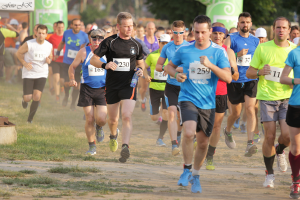 Začíname v Promenáde. Registrácia bude elektronická ale aj na mieste (v piatok 9.6. od 17:00).Popis trate a link na elektronickú registráciu dodáme v priebehu najbližších dní. ...............................................Trnavská 13 sa chystá na jubileum. Oslavuje 20 rokov Zdravíme všetkých priaznivcov Trnavskej 13. Čo chystáme na okrúhly 20.ročník?Aktuálne makáme na tom, aby 20.ročník dopadol čo najlepšie. Začnime teda po poriadku, aké novinky máme:Novinka č.1 – Promenáda je superDôležitá zmena je miesta konania. Po úspešných ročníkoch na Slávii a minuloročnom Amfiku sme tentokrát vybrali Promenádu, a to z viacerých dôvodov:- ide o veľmi populárne miesto, ktoré každý pozná, v podstate v centre mesta  - organizujú sa tu rôzne kultúrne udalosti, tak sme tam pridali ďalšiu- poznáme ju veľmi dobre, organizujeme tam už vždy v auguste Slávnosti piva, poznáme tam každý strom 
Novinka č.2 – hudobný program je zadarmoCelý hudobný program bude oba dni ZADARMO. Vďaka sponzorom a podporovateľom. V piatok začína o 19:30, hneď po odštartovaní behu Trnavská 13 RUN a trvá do 23:00 a v sobotu budeme mať kapely už skoré poobedie až do 23:00. Čakajú nás chuťovečky, tradičné a originálne kapely a skvelá sobotňajšia rocková odpalovačka. 

Novinka č.3 – už nie obyčajné tričkáTento rok sme pripravili špeciálnu edíciu „tričiek“ k 20.ročníku fungovania Trnavskej 13. Prezradíme, že to nebudú tradičné tričká, ale polokošele v krásnej trnavskej farbe. Polokošele preto, lebo chceme zvýrazniť jubileum, ktoré si spolu s vami chceme poriadne užiť. Tričká prídu na prelome apríla a mája, pôjdu na dračku, kto nemá túto edíciu, toho do podnikov snáď ani nepustia :)

Novinka č.4 – súťaž s fotkamiChceme, aby to bola udalosť pre všetkých podporovateľov Trnavskej 13, Trnavčanov a návštevníkov za posledných 20 rokov. Na našej facebookovej stránke budeme uverejňovať postupne fotky zo všetkých ročníkov Trnavskej 13. Ak ste naši fandovia, zapojte sa do súťaže o 3 tričká a špeciálnu cenu Trnavskej 13. Súťaž je jednoduchá – zverejnite fotku z ktoréhokoľvek ročníka Trnavskej 13 na našom facebooku v udalosti Trnavská 13 a získajte pre ňu najviac hlasov. Prví traja získajú tričko Trnavskej 13 a špeciálnu cenu získa fotka, ktorá sa bude najviac páčiť organizátorom Trnavskej 13. 
Novinka č.5 – celodenné i večerné premietanie Večerné či nočné premietanie sa nám v minulosti osvedčilo. Či už to boli zápasy Majstrovstiev sveta 2014, Majstrovstiev Európy 2016 (plný Amfik) alebo poznávanie uličiek starej Trnavy (Slávnosti piva) spojené s premietaním na hradbách, ktoré sme robili ako prví v Trnave, všetko sa stretlo s veľkým úspechom. Tentokrát chceme zavolať na 20.ročník všetkých priaznivcov a pozrieť sa na posledných 20 rokov inak. Počas celého dňa budeme hovoriť zaujímavosti o jednotlivých ročníkoch, ukážeme tričká, ktoré vtedy boli na pochode, pozrieme si zábery, ktoré ste možno ešte nevideli. Určite sa na nich nájdete. A k tomu kopec súťaží a zábavy. Postupne budeme pridávať ďalšie infošky, sledujte facebook i web a vidíme sa 9-10.júna NAJNESKÔR!!!


tím Trnavská 13AktivityFestival Trnavská 13 Pivno-turistický pochod Celodenný program pre rodinyTrnavská 13 RUN Súťaž mladých kapiel Aplikácia TT13 pre AndroidDobrovoľníci na FestivaleFotogaléria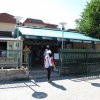 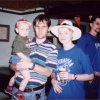 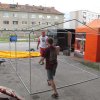 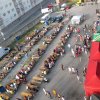 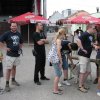 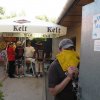 Videogaléria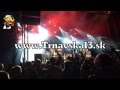 